Информация о несчастных случаях со смертельным исходом
 на энергоустановках организаций, подконтрольных органам Ростехнадзора, за 5 месяцев 2020 годаАнализ несчастных случаев со смертельным исходом, произошедших 
в поднадзорных Ростехнадзору организациях За отчётный период 2020 года произошло 7 несчастных случаев 
со смертельным исходом (9 погибших). За аналогичный период в 2019 году произошло 14 несчастных случаев (14 погибших).		На объектах электрических сетей произошло 5 (71%) несчастных случаев
 со смертельным исходом, в электроустановках потребителей – 2 (29%) (рис. 2). 		Материалы о расследованных несчастных случаях находятся 
в открытом доступе на официальном сайте Федеральной службы 
по экологическому, технологическому и атомному надзору по ссылке http://www.gosnadzor.ru/energy/energy/lessons/.В январе-мае 2020 года наибольшее количество несчастных случаев 
со смертельным исходом произошло в организациях, поднадзорных Северо-Западному и Уральскому управлениям Ростехнадзора (по 2 несчастных случая) (рис. 3).Обстоятельства несчастных случаев со смертельным исходом, произошедших за последний месяцЗа май 2020 г. произошло 2 несчастных случая.2.1 Несчастный случай со смертельным исходом произошёл 7 мая 
в ПАО «Казаньоргсинтез», Республика Татарстан.Обстоятельства несчастного случая. При выполнении ремонтных работ 
в РУ-6 кВ в РП-29 корпуса 2001 электромонтёр по ремонту и обслуживанию электрооборудования завода ПВД (площадка производства полиэтилена высокого давления) (1983 г.р.) получил травму, не совместимую с жизнью. 2.2 Групповой несчастный случай со смертельным исходом произошёл 
15 мая в филиале ОАО «МРСК Урала» – «Пермэнерго», Пермский край.Обстоятельства несчастного случая. При выполнении работ по натяжке грозозащитного троса в пролётах опор № 64-65 вручную в 12:53 из-за порыва ветра произошло приближение грозозащитного троса на недопустимое расстояние к нижней фазе линии электропередачи 110 кВ Пермь-Владимирская, которая находилась под рабочим напряжением. В результате 1 электромонтёр по ремонту воздушных линий электропередачи (1999 г.р.) получил ожоги 30% тела, другой (1998 г.р.) – получил электротравму, не совместимую с жизнью.Уроки, извлечённые из несчастных случаев со смертельным исходом 2018-2019 гг., подготовленные на основе материалов, 
представленных территориальными органамиНесчастный случай со смертельным исходом, произошедший 
в ООО «Энергострой».Дата происшествия: 4 сентября 2019 г.Место несчастного случая: пролёт опор № 105-106 ВЛ-10 кВ филиала ПАО «МРСК Северо-Запада» «Псковэнерго».Описание несчастного случая: Бригада ООО «Энергострой» в составе электромонтажника по освещению и осветительным сетям (далее – электромонтажник), производителя работ, водителя и машиниста бурильно-крановой машины (далее – БКМ) выполняла работы по установке опор для освещения остановок. Местный житель обратился с просьбой к бригаде пробурить котлован у въезда на его участок.При проведении данной работы стрела БКМ приблизилась к проводу 
ВЛ-10 кВ л. 282-08 на недопустимое расстояние. Со слов очевидцев, электромонтажник (пострадавший) в момент касания стрелы БКМ проводов держался руками за металлический столб, установленный на участке местного жителя, и за металлоконструкцию БКМ и находился под воздействием электрического тока не более 10 секунд, пока машинист не опустил стрелу БКМ.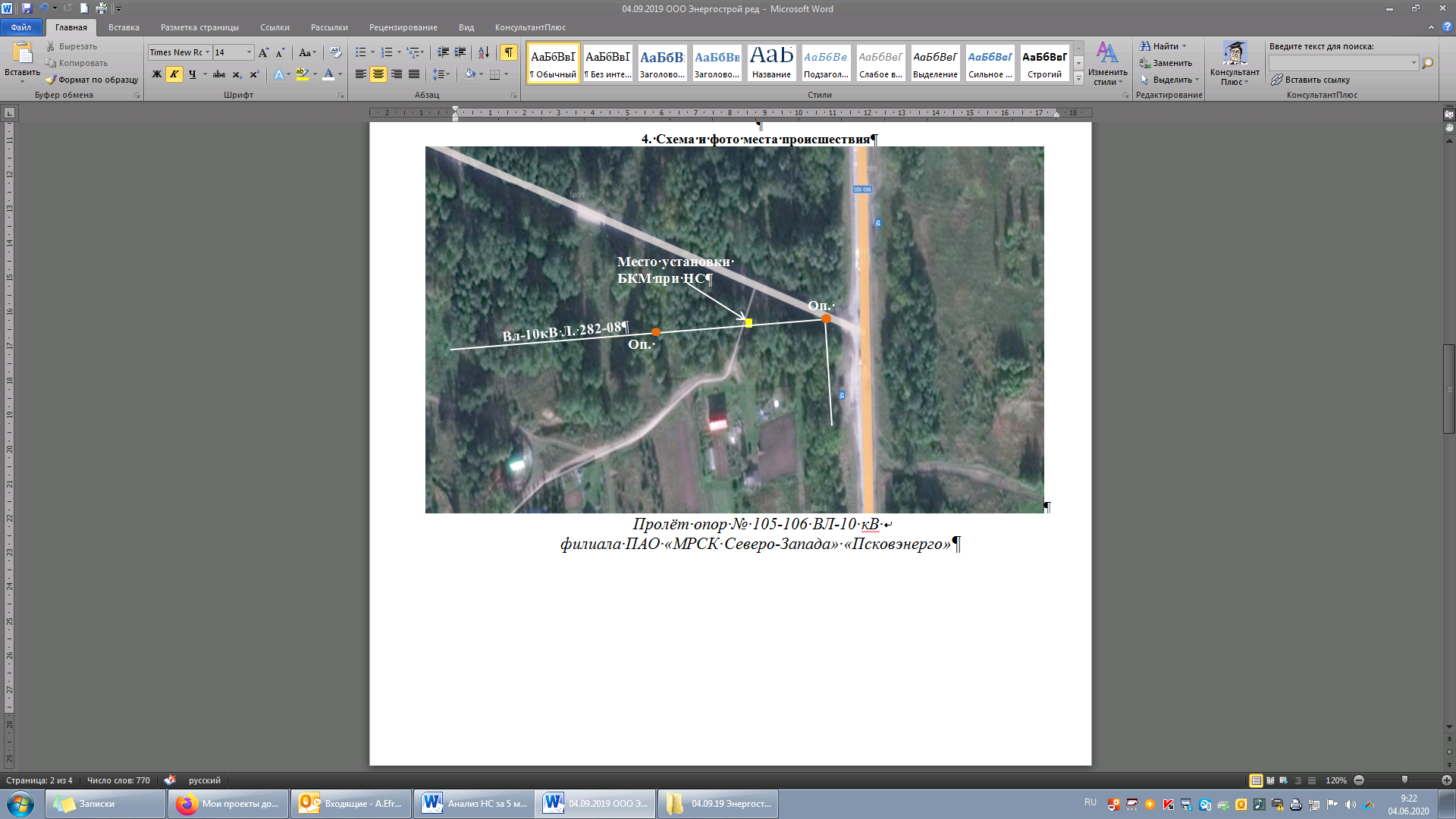 Пролёт опор № 105-106 ВЛ-10 кВ филиала ПАО «МРСК Северо-Запада» «Псковэнерго»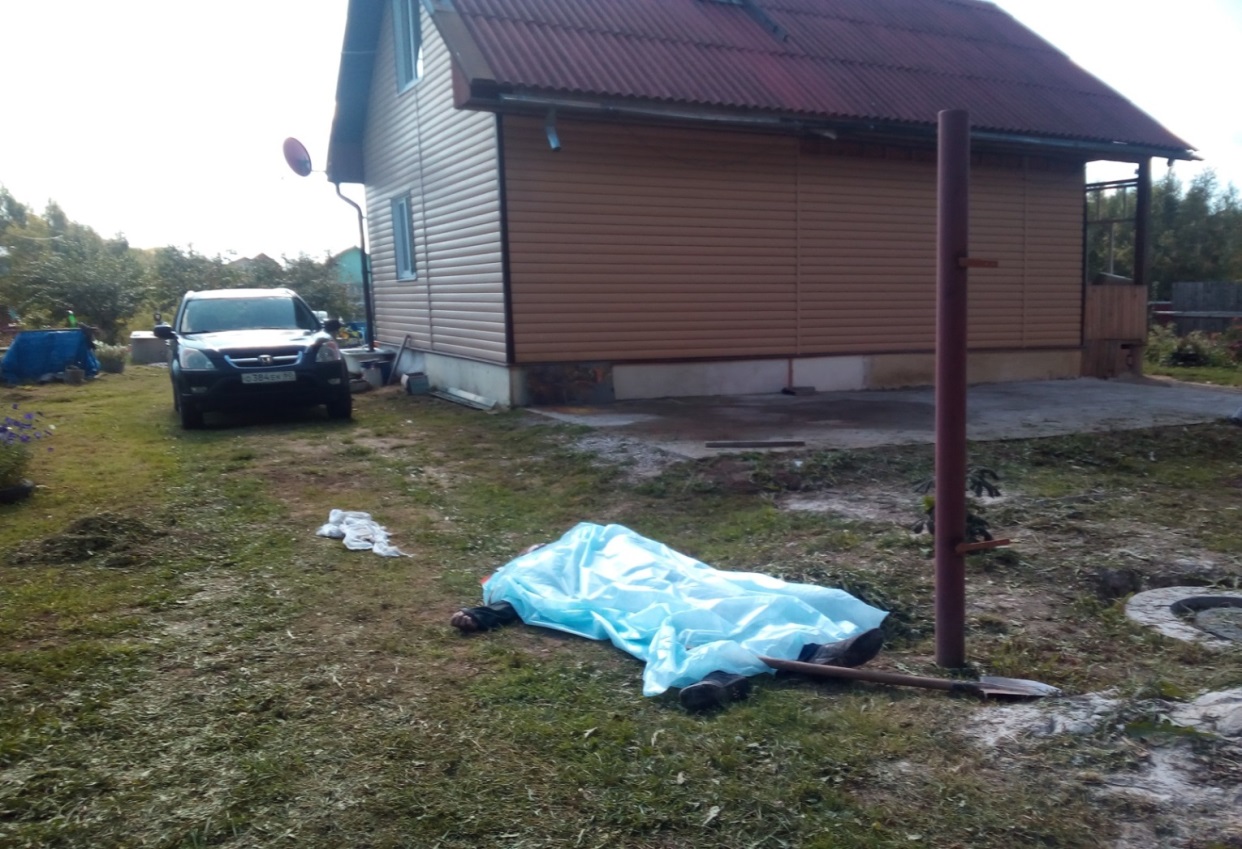 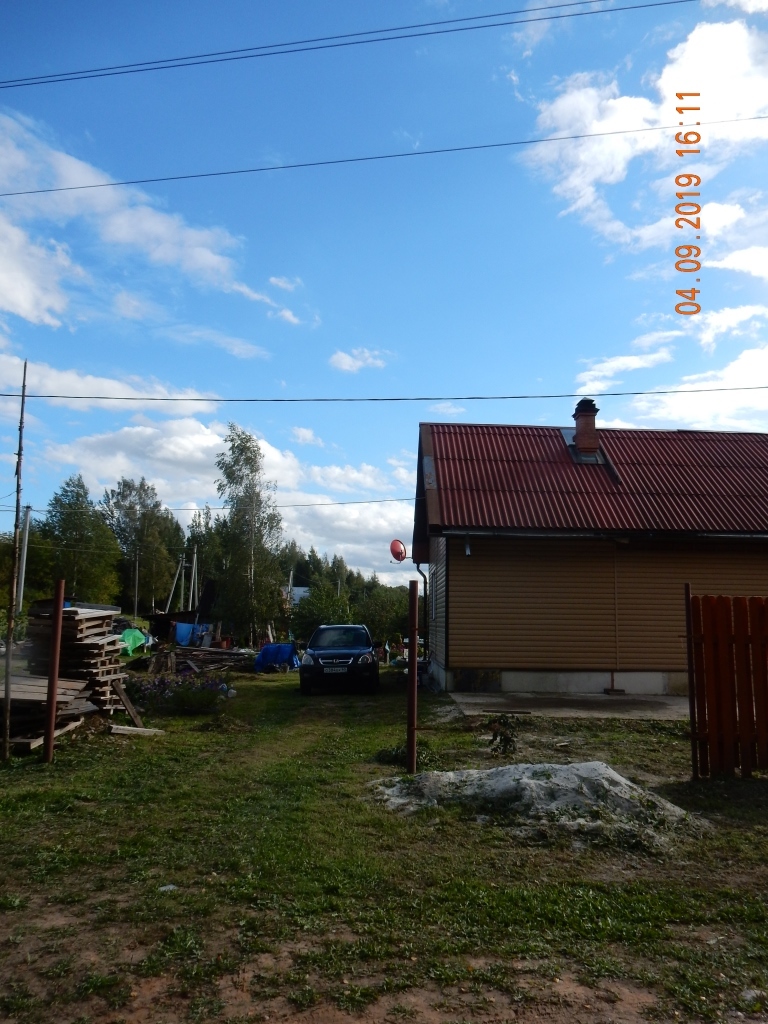 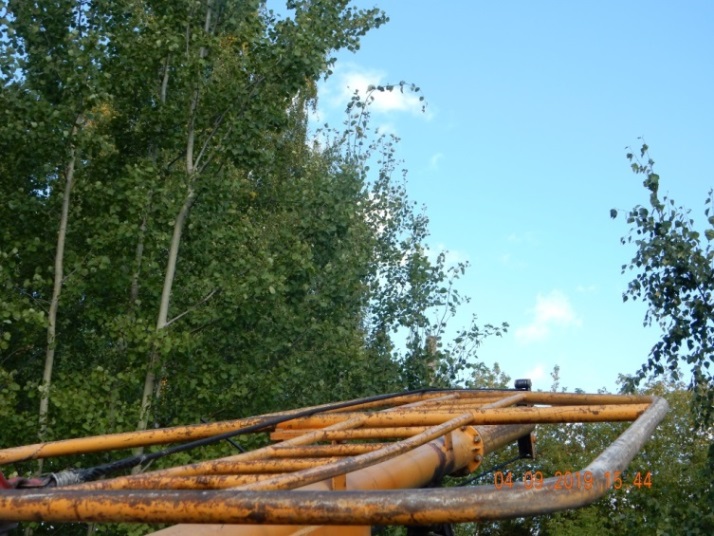 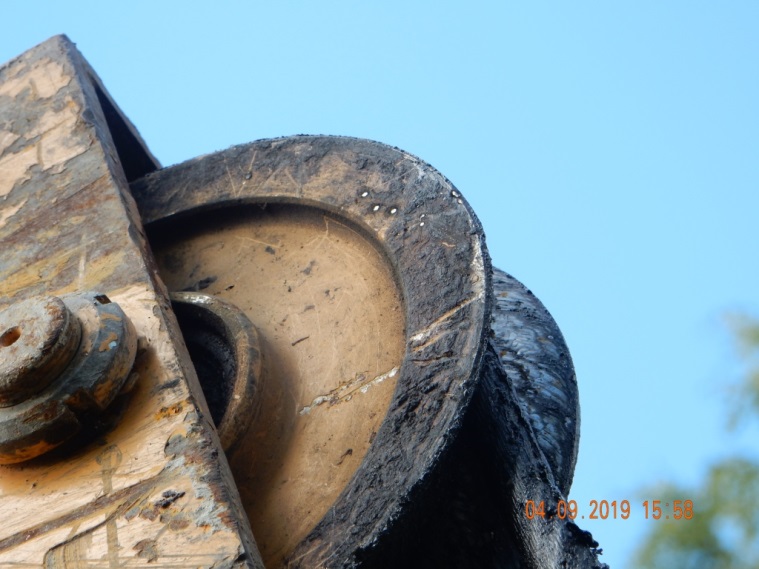 Место замыкания ВЛ-10 кВ л. 282-08 
на металлоконструкцию БКМПрибывшая по вызову очевидцев бригада скорой медицинской помощи констатирована смерть электромонтажника.Работы проводились без ведома руководства организации.Причины несчастного случая: Неудовлетворительная организация производства работ, выразившаяся 
в допуске работников к работе без надлежащего контроля должностных лиц, которые отсутствовали на данном участке, чем нарушены требования ст. 212 Трудового кодекса Российской Федерации (далее – Кодекс), раздела VII Типового положения о системе управления охраной труда, утверждённого приказом Минтруда России от 19.08.2016 № 438Н, ст. 2 п. 3.2 должностной инструкции главного инженера, ст. 1 п. 1.3 инструкции по охране  труда и меры безопасности мастера электромонтажного участка.Нарушение требований безопасности при эксплуатации транспортных средств, выразившееся в том, что машинист БКМ выполнял работу, 
не порученную ему руководством, производил работы и перемещение машины вблизи линии электропередачи без непосредственного руководства инженерно-технического работника. Нарушены п.п. 5.23.10, 5.23.11, 5.23.14 типовой инструкция по охране труда для работников строительных профессий (Машинистов бурильно-крановых самоходных машин ТИ РО-023-2003), п. 2.5 инструкции по охране труда и мерах безопасности при работе бурильно-крановой установки, ст. 1 п. 1.4 должностной инструкции водителя-оператора, ст. 1 п.п. 1.4, 1.5, ст. 2 п. 2.3 должностной инструкции водителя-оператора.Пострадавший не прошёл проверку знаний по охране труда и обучение 
в установленном порядке. Нарушены ст. 22, 212, 225 Кодекса, п.п. 1.5, 2.2.1, 3.4 Порядка обучения по охране труда и проверки знаний требований охраны труда работников организаций, утверждённого постановлением Минтруда России 
и Минобразования России от 13.01.2003 № 1/29, ст. 2 п. 3.2 должностной инструкции главного инженера, ст. 8 должностной инструкции инженера 
по охране труда.Мероприятия по устранению причин несчастного случая: По результатам материалов расследования несчастного случая издан приказ по организации. Обстоятельства и причины несчастного случая доведены до сведения трудового коллектива с отражением в журнале инструктажей 
на рабочем месте.Работники направлены на прохождение обязательного психиатрического освидетельствования.Проведена внеплановая специальная оценка условий труда на рабочем месте – электромонтажник по освещению и осветительным сетям.Главный инженер направлен на внеочередную проверку знаний 
правил работы в электроустановках.Несчастный случай со смертельным исходом, произошедший 
в ООО «СМУ-115».Дата происшествия: 19 августа 2019 г.Место несчастного случая: сеть временного электроснабжения строительной площадки по строительству объекта: «Многоэтажный жилой комплекс со встроенной подземной автостоянкой …» (далее – строительная площадка).Описание несчастного случая: Электромонтёр по ремонту и обслуживанию электрооборудования (далее – электромонтёр) ООО «СМУ-115» (генеральный подрядчик), находящийся на дежурстве, производил работы по обслуживанию сети временного электроснабжения строительной площадки в порядке текущей эксплуатации.В связи с необходимостью проведения земляных работ по формированию откосов северного склона строительной площадки блок-контейнер службы охраны (далее – блок-контейнер) был отключён от электропитания, перемещён 
и установлен на новое место за пределами зоны работ.В 10:45 электромонтёр приступил к выполнению работ по подключению блок-контейнера к электропитанию последовательным соединением 
от прорабского помещения без снятия напряжения с сети, без средств защиты 
от поражения электрическим током, прямым присоединением к жилам электрического кабеля методом скручивания. Для этого электромонтёр поднялся на крышу прорабского помещения с заготовленным куском кабеля и частично снял изоляцию с жил электропитающего кабеля, находящегося под напряжением 220 В. В 11:00 находящиеся внутри прорабского помещения работники услышали резкий крик и шум. Выбежав наружу, они увидели лежащего на крыше электромонтёра. Вызванная бригада скорой медицинской помощи после проведения реанимационных мероприятий констатировала смерть пострадавшего. Причины несчастного случая: Неудовлетворительная организация производства работ, не выполнены организационные и технические мероприятия, обеспечивающие безопасное проведение работ в электроустановках, не организовано безопасное проведение работ в действующих электроустановках, не осуществлено должное руководство работниками энергослужбы предприятия (нарушены п.п. 4.1, 5.1, 8.3-8.6, 16.1 Правил по охране труда при эксплуатации электроустановок, утверждённых приказом Минтруда России от 24.07.2013 № 328н (далее – ПОТЭЭ)), п.п. 1.2.2, 1.2.6 Правил технической эксплуатации электроустановок, утверждённых приказом Минэнерго России от 13.01.2003 № 6).Нарушение работником трудовой дисциплины, выразившееся 
в выполнении работ без снятия напряжения, без применения электрозащитных средств, путём прямого присоединения к оголённым жилам электрического кабеля методом скручивания (нарушен п. 16.1 ПОТЭЭ, п.п. 2.1.21, 2.1.26 Правил устройства электроустановок, 7 издание).Мероприятия по устранению причин несчастного случая: Работникам ООО «СМУ-115» проведён внеплановый инструктаж 
с разбором обстоятельств и причин данного несчастного случая со смертельным исходом.Проведена ревизия сетей временного электроснабжения всех строительных площадок ООО «СМУ-115» с устранением имеющихся нарушений.Несчастный случай со смертельным исходом, произошедший 
в ОАО «Российские железные дороги» – филиал «Приволжская железная дорога» Саратовское отделение – Аткарская дистанция сигнализации, централизации 
и блокировки (далее – Аткарская дистанция СЦБ ОАО «РЖД»).Дата происшествия: 17 июля 2018 г.Место несчастного случая: панель вводно-распределительная ПВР-40, расположенная в релейном помещении на 2 этаже поста электрической централизации станции «Кологривовка».Описание несчастного случая: Электромеханику Аткарской дистанции СЦБ ОАО «РЖД» был проведён целевой инструктаж для выполнения работ 
по проверке состояния аккумуляторов и осуществлению контроля устройств автоматического заряда. Аккумуляторные батареи находятся на 1 этаже здания, где произошёл несчастный случай.В 13:46 тело электромеханика было обнаружено в релейном помещении 
на 2 этаже здания. Причиной смерти электромеханика явилось поражение техническим электричеством.Комиссией по расследованию несчастного случая установлено, что электромеханик находился в релейном помещении для проверки выпрямительного устройства в соответствии с технической картой. Ключи 
от релейного помещения и электроустановки находились в свободном доступе. По телефону старший электромеханик поручил электромеханику переписать номера трансформаторов тока, расположенных вне места работ. При выполнении работ вместо технологического прохода электромеханик использовал проход между стойкой трансформатора и стойкой с аппаратурой. Он потерял равновесие 
и упал вперёд, попав головой в открытую панель питания ПВР-40. В результате чего произошёл контакт с токонесущим проводником и электромеханик был поражён электрическим током.Причины несчастного случая: Неудовлетворительная организация производства работ, выразившаяся 
в ненадлежащем контроле за допуском работника в электроустановку (свободный доступ в релейное помещение), в отсутствии контроля за применением работником средств индивидуальной защиты и соблюдением им правил охраны труда, должностной инструкции (нарушены п.п. 1.2, 2.5, 3.12, 3.13, 4.5 Правил 
по охране труда при эксплуатации электроустановок, утверждённых приказом Минтруда России от 24.07.2013 № 328н, п.п. 1.2.2 и 1.8.9 Правил технической эксплуатации электроустановок потребителей, утверждённых приказом Минэнерго России 13.01.2003 № 6).Мероприятия по устранению причин несчастного случая: Проведена внеочередная проверка знаний требований охраны труда работников рабочих профессий и специалистов Аткарской дистанции СЦБ ОАО «РЖД».Проведён внеплановый инструктаж по охране труда с персоналом Аткарской дистанции СЦБ ОАО «РЖД».Обстоятельства и причины произошедшего несчастного случая доведены
до работников Аткарской дистанции СЦБ ОАО «РЖД».Главный инженер Аткарской дистанции СЦБ ОАО «РЖД» направлен 
на внеочередную проверку знаний норм и правил работы в электроустановках 
в отраслевую территориальную комиссию Ростехнадзора.Ответственные за электрохозяйство в цехах назначены из числа руководителей и специалистов.4. Меры по предотвращению несчастных случаев при эксплуатации энергоустановокИсходя из анализа обстоятельств и причин смертельных несчастных случаев на энергоустановках, Ростехнадзор рекомендует руководителям организаций:1.	Проводить ознакомление работников с материалами настоящего анализа при проведении занятий и инструктажей по охране труда.2.	Повысить уровень организации производства работ на электрических установках. Исключить допуск персонала к работе без обязательной проверки выполнения организационных и технических мероприятий при подготовке рабочих мест.3.	Обеспечить проверку знаний персоналом нормативных правовых актов 
по охране труда при эксплуатации электроустановок. Персонал, не прошедший проверку знаний, к работам в электроустановках не допускать.4.	Обеспечить установленный порядок содержания, применения 
и испытания средств защиты.5.	Усилить контроль за выполнением мероприятий, обеспечивающих безопасность работ.6.	Проводить разъяснительную работу с персоналом о недопустимости самовольных действий, повышать производственную дисциплину труда. Особое внимание обратить на организацию производства работ в начале рабочего дня 
и после перерыва на обед.7. Повысить уровень организации работ по обслуживанию, замене 
и ремонту энергооборудования. Усилить контроль за соблюдением порядка включения и выключения энергооборудования и его осмотров.8. Не допускать персонал к проведению работ в особо опасных помещениях 
и помещениях с повышенной опасностью без электрозащитных средств.9. Не допускать проведение работ вне помещений при осуществлении технического обслуживания во время интенсивных осадков и при плохой видимости.10. Обратить внимание на необходимость неукоснительного соблюдения требований производственных инструкций, инструкций по охране труда при выполнении работ, указаний, полученных при целевом инструктаже».11. В организациях должны регулярно проводиться дни охраны труда, 
на которых необходимо не только изучать требования правил, но и разъяснять, 
чем данные требования обусловлены.